Lundi 30 janvier 09h30Pierre Lisiane Marie JosyMardi 31janvier 09h00AnitaJeudi 02 février 13h30 Anita Robert Gaby  Michel Philippe Samedi 04 février 07h30Roland AnitaSaint Michel en l’Herm« Les Glaireaux salés »Marche bien êtreCircuits de 03 à 06 km modulablesAllure libre09h30: Rdv parking Espace CulturelL’Aiguillon sur Mer 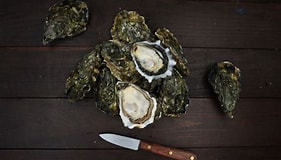 « Le long du Lay vers la pointe »11km environ09h00 : Rdv parking   Espace Culturel09h20 : dpt Parking de office de Tourisme – Aiguillon sur MerLa Couture (vers Rosnay)11/12km et 7/8 km13h30  Rdv parking Espace Culturel14h10: Rdv parking église de La CoutureLa Rochelle« Le Port des Minimes »Superbe sortie !!!13/15 kmEventuellement une escale déjeuner sur place.07h30 : Rdv parking esp. Culturel08h30 : rdv parking Port des MinimesLundi 06 février 09h30Pierre Lisiane Marie JosyMardi 07 février 09h00AnitaJeudi 9 février 13h30  Anita Gaby Philippe Robert MichelSamedi 11 février 7h30Roland AnitaLuçon (Les Guifettes)Marche bien êtreCircuits de 03 à 06 km modulablesAllure libre09h30: Rdv parking Espace Culturel09h45 : Parking GuifettesGrues11/12km09h00 : Rdv parking   Espace Culturel09h30 : dpt Parking mairie de GruesLongeville« Le Rocher »11/12km et 7/8 km13h30 Rdv parking Espace Culturel14h10: Rdv parking du RocherDes Conches à Jard sur MerPracours en ligne à la déouverte du littoral12/14km07h30 : Rdv parking esp. Culturel